ỦY BAN NHÂN DÂN THÀNH PHỐ CẦN THƠSỞ XÂY DỰNGCHỈ SỐ GIÁ XÂY DỰNGTHÁNG 01, 02, 03 VÀ QUÝ I NĂM 2017TP. CẦN THƠ - 2017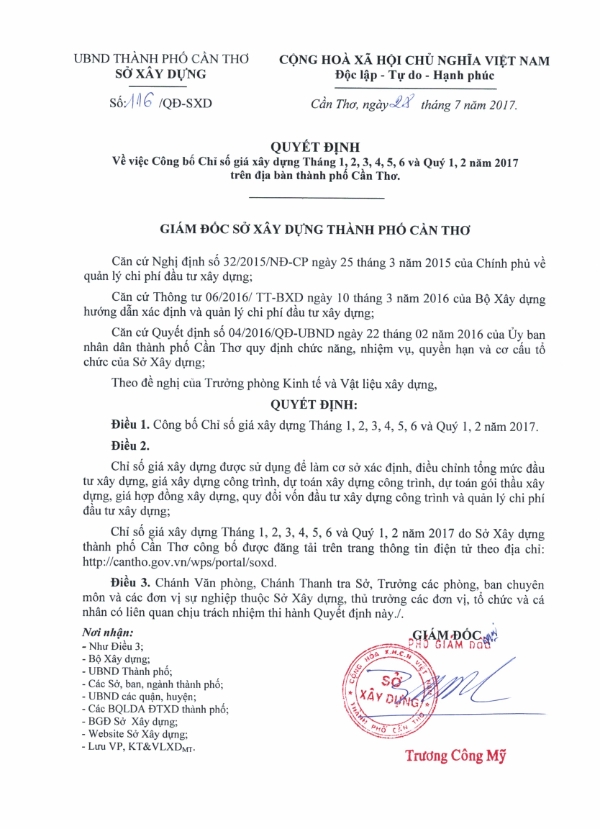 CHỈ SỐ GIÁ XÂY DỰNGTHÁNG 01, 02, 03 VÀ QUÝ I NĂM 2017Công bố kèm theo Quyết định số  116 /QĐ-SXDngày  28  tháng 7  năm 2017 của Giám đốc Sở Xây dựng thành phố Cần ThơI. GIỚI THIỆU CHUNG1. Chỉ số giá xây dựng là chỉ tiêu phản ánh mức độ biến động của giá xây dựng theo thời gian. Các chỉ số giá xây dựng trong Tập chỉ số giá xây dựng được xác định theo nhóm công trình thuộc 5 loại công trình xây dựng (công trình dân dụng, công trình giao thông, công trình công nghiệp, công trình hạ tầng kỹ thuật, công trình nông nghiệp và phát triển nông thôn) và bao gồm các loại chỉ số sau:- Chỉ số giá xây dựng công trình;- Chỉ số giá phần xây dựng;- Chỉ số giá xây dựng theo yếu tố chi phí gồm: chỉ số giá vật liệu xây dựng công trình, chỉ số giá nhân công xây dựng công trình, chỉ số giá máy thi công xây dựng công trình;- Chỉ số giá vật liệu xây dựng chủ yếu.2. Các từ ngữ trong Tập chỉ số giá xây dựng này được hiểu như sau:Chỉ số giá xây dựng công trình là chỉ tiêu phản ánh mức độ biến động của giá xây dựng công trình theo thời gian.Chỉ số giá phần xây dựng là chỉ tiêu phản ánh mức độ biến động chi phí xây dựng của công trình theo thời gian.Chỉ số giá vật liệu xây dựng công trình là chỉ tiêu phản ánh mức độ biến động chi phí vật liệu xây dựng trong chi phí trực tiếp của cơ cấu dự toán theo thời gian.Chỉ số giá nhân công xây dựng công trình là chỉ tiêu phản ánh mức độ biến động chi phí nhân công trong chi phí trực tiếp của cơ cấu dự toán theo thời gian.Chỉ số giá máy thi công xây dựng công trình là chỉ tiêu phản ánh mức độ biến động chi phí máy thi công trong chi phí trực tiếp của cơ cấu dự toán theo thời gian.Thời điểm gốc là thời điểm được chọn làm gốc để so sánh. Các cơ cấu chi phí xây dựng được xác định tại thời điểm này.Thời điểm so sánh là thời điểm cần xác định các chỉ số giá so với thời điểm gốc hoặc so với thời điểm so sánh khác.3. Chỉ số giá xây dựng công trình tại các Bảng "Chỉ số giá xây dựng công trình" đã tính toán đến sự biến động của các chi phí xây dựng, chi phí thiết bị, chi phí quản lý dự án, chi phí tư vấn đầu tư xây dựng và một số khoản mục chi phí khác của chi phí đầu tư xây dựng công trình.Các chỉ số giá xây dựng công trình này chưa xét đến sự biến động của chi phí bồi thường, hỗ trợ và tái định cư (nếu có), chi phí lập báo cáo đánh giá tác động môi trường (nếu có), chi phí thuê tư vấn nước ngoài (nếu có), chi phí rà phá bom mìn và vật nổ, lãi vay trong thời gian xây dựng (đối với các dự án có sử dụng vốn vay), vốn lưu động ban đầu (đối với các dự án sản xuất, kinh doanh).Khi sử dụng chỉ số giá xây dựng công trình làm cơ sở để xác định tổng mức đầu tư thì cần căn cứ vào tính chất, đặc điểm và yêu cầu cụ thể của dự án để tính bổ sung các khoản mục chi phí này cho phù hợp.Chỉ số giá xây dựng công trình tại các Bảng "Chỉ số giá xây dựng công trình" đã tính đến sự biến động của chi phí trực tiếp (chi phí vật liệu, chi phí nhân công, chi phí máy thi công xây dựng) và các khoản mục chi phí còn lại trong chi phí xây dựng.Trường hợp những công trình có xử lý nền móng đặc biệt, hoặc có kết cấu đặc biệt thì khi vận dụng chỉ số giá phần xây dựng vào việc tính toán cần có sự điều chỉnh bổ sung cho phù hợp.Chỉ số giá vật liệu xây dựng công trình, chỉ số giá nhân công xây dựng công trình và chỉ số giá máy thi công xây dựng công trình tại các Bảng "Chỉ số giá vật liệu, nhân công, máy thi công" đã tính đến sự biến động chi phí vật liệu xây dựng, chi phí nhân công xây dựng và chi phí máy thi công xây dựng trong chi phí trực tiếp.Chỉ số giá của một số loại vật liệu xây dựng chủ yếu tại Bảng "Chỉ số giá vật liệu xây dựng chủ yếu" phản ánh mức độ biến động giá vật liệu xây dựng chủ yếu bình quân tháng theo Công bố giá vật liệu xây dựng chủ yếu của Sở Xây dựng so với giá vật liệu xây dựng chủ yếu bình quân năm 2016.Đơn giá vật liệu xây dựng sử dụng tính toán chỉ số giá vật liệu xây dựng chủ yếu trong tập chỉ số giá theo Công bố giá của Sở Xây dựng thành phố Cần Thơ chưa bao gồm thuế giá trị gia tăng.4. Các chỉ số giá xây dựng trong tập chỉ số giá xây dựng được xác định theo phương pháp thống kê, tính toán từ các số liệu thực tế thu thập của các dự án đầu tư xây dựng công trình trên địa bàn thành phố Cần Thơ. Các công trình lựa chọn để tính toán là các công trình xây dựng mới, có tính năng phục vụ phù hợp với phân loại công trình, được xây dựng theo quy trình công nghệ thi công phổ biến, sử dụng các loại vật liệu xây dựng thông dụng hiện có trên thị trường.Các chỉ số giá xây dựng này được xác định trên cơ sở cơ cấu tỷ trọng các khoản mục chi phí xây dựng của công trình tại thời điểm năm 2016 (gọi tắt là cơ cấu chi phí năm 2016). Giá xây dựng công trình tính tại năm 2016 được lấy làm gốc (được quy định là 100%) và giá của các thời kỳ khác được biểu thị bằng tỷ lệ phần trăm (%) so với giá thời kỳ gốc.5. Việc xác định mức độ trượt giá bình quân (IXDCTbq) để tính toán chi phí dự phòng trong tổng mức đầu tư hay dự toán của công trình được thực hiện bằng cách tính bình quân các chỉ số giá xây dựng liên hoàn theo loại công trình của tối thiểu 3 thời kỳ gần nhất so với thời điểm tính toán.Các chỉ số giá xây dựng liên hoàn là chỉ số giá xây dựng được tính bằng cách lấy chỉ số giá của thời kỳ sau chia cho chỉ số giá xây dựng của thời kỳ trước.6. Chỉ số giá xây dựng chỉ sử dụng để làm cơ sở xác định, điều chỉnh tổng mức đầu tư xây dựng, giá xây dựng công trình, dự toán xây dựng công trình, dự toán gói thầu xây dựng, quy đổi vốn đầu tư xây dựng công trình và quản lý chi phí đầu tư xây dựng./.II. CHỈ SỐ GIÁ XÂY DỰNG Bảng 1. CHỈ SỐ GIÁ XÂY DỰNG CÔNG TRÌNH(NĂM 2016 = 100)                                                     Đơn vị tính: %	Bảng 2. CHỈ SỐ GIÁ PHẦN XÂY DỰNG(NĂM 2016=100)Đơn vị tính: %Bảng 3. CHỈ SỐ GIÁ VẬT LIỆU, NHÂN CÔNG, MÁY THI CÔNG(NĂM 2016=100)Đơn vị tính: %Bảng 4. CHỈ SỐ GIÁ VẬT LIỆU XÂY DỰNG CHỦ YẾU(NĂM 2016=100)                                Đơn vi tính:% Bảng 1. CHỈ SỐ GIÁ XÂY DỰNG CÔNG TRÌNH(NĂM 2016 = 100)                                                     Đơn vị tính: %	Bảng 2. CHỈ SỐ GIÁ PHẦN XÂY DỰNG(NĂM 2016=100)Đơn vị tính: %Bảng 3. CHỈ SỐ GIÁ VẬT LIỆU, NHÂN CÔNG, MÁY THI CÔNG(NĂM 2016=100)Đơn vị tính: %Bảng 4. CHỈ SỐ GIÁ VẬT LIỆU XÂY DỰNG CHỦ YẾU(NĂM 2016=100)                                Đơn vi tính:% Bảng 1. CHỈ SỐ GIÁ XÂY DỰNG CÔNG TRÌNH(NĂM 2016 = 100)                                                Đơn vị tính: %Bảng 2. CHỈ SỐ GIÁ PHẦN XÂY DỰNG(NĂM 2016=100)Đơn vị tính: %Bảng 3. CHỈ SỐ GIÁ VẬT LIỆU, NHÂN CÔNG, MÁY THI CÔNG(NĂM 2016=100)Đơn vị tính: %Bảng 4. CHỈ SỐ GIÁ VẬT LIỆU XÂY DỰNG CHỦ YẾU(NĂM 2016=100)                                Đơn vi tính:% Bảng 1. CHỈ SỐ GIÁ XÂY DỰNG CÔNG TRÌNH(NĂM 2016 = 100)                                                Đơn vị tính: %Bảng 2. CHỈ SỐ GIÁ PHẦN XÂY DỰNG(NĂM 2016=100)Đơn vị tính: %Bảng 3. CHỈ SỐ GIÁ VẬT LIỆU, NHÂN CÔNG, MÁY THI CÔNG(NĂM 2016=100)Đơn vị tính: %Bảng 4. CHỈ SỐ GIÁ VẬT LIỆU XÂY DỰNG CHỦ YẾU(NĂM 2016=100)                                Đơn vi tính:% STTLoại công trìnhChỉ số giá tháng 01/2017 so vớiChỉ số giá tháng 01/2017 so vớiSTTLoại công trìnhNăm gốc 2016Tháng 12/2016ICÔNG TRÌNH XÂY DỰNG DÂN DỤNG1Công trình giáo dục102,54101,732Công trình văn hoá101,29100,773Công trình trụ sở cơ quan, văn phòng101,43100,734Công trình y tếCông trình bệnh viện101,38100,80Công trình trạm y tế101,37100,79IICÔNG TRÌNH GIAO THÔNG1Công trình đường bộĐường nhựa asphan104,91105,232Công trình cầu, hầmCông trình cầu101,68101,11IIICÔNG TRÌNH CÔNG NGHIỆP1Công trình đường dây102,40100,012Công trình trạm biến áp101,17100,00IVCÔNG TRÌNH HẠ TẦNG KỸ THUẬT1Công trình mạng cấp nước100,28100,152Công trình mạng thoát nước101,19100,66VCÔNG TRÌNH NÔNG NGHIỆP VÀ PHÁT TRIỂN NÔNG THÔN1Công trình thủy lợiTường chắn bê tông cốt thép102,33101,34STTLoại công trìnhChỉ số giá tháng 01/2017 so vớiChỉ số giá tháng 01/2017 so vớiSTTLoại công trìnhNăm gốc 2016Tháng 12/2016ICÔNG TRÌNH XÂY DỰNG DÂN DỤNG1Công trình giáo dục102,87101,952Công trình văn hoá101,40100,833Công trình trụ sở cơ quan, văn phòng101,58100,824Công trình y tếCông trình bệnh viện101,51100,87Công trình trạm y tế101,54100,88IICÔNG TRÌNH GIAO THÔNG1Công trình đường bộĐường nhựa asphan105,32105,672Công trình cầu, hầmCông trình cầu101,79101,19IIICÔNG TRÌNH CÔNG NGHIỆP1Công trình đường dây102,78100,012Công trình trạm biến áp102,65100,01IVCÔNG TRÌNH HẠ TẦNG KỸ THUẬT1Công trình mạng cấp nước100,31100,162Công trình mạng thoát nước101,26100,70VCÔNG TRÌNH NÔNG NGHIỆP VÀ PHÁT TRIỂN NÔNG THÔN1Công trình thủy lợiTường chắn bê tông cốt thép102,48101,43STTLoại công trìnhChỉ số giá tháng 01/2017 so vớiChỉ số giá tháng 01/2017 so vớiChỉ số giá tháng 01/2017 so vớiChỉ số giá tháng 01/2017 so vớiChỉ số giá tháng 01/2017 so vớiChỉ số giá tháng 01/2017 so vớiSTTLoại công trìnhNăm gốc 2016Năm gốc 2016Năm gốc 2016Tháng 12/2016Tháng 12/2016Tháng 12/2016STTLoại công trìnhVật liệuNhân côngMáy thi côngVật liệuNhân côngMáy thi côngICÔNG TRÌNH XÂY DỰNG DÂN DỤNG1Công trình giáo dục103,95100,00102,88102,75100,00101,072Công trình văn hoá102,29100,00102,88101,38100,00101,073Công trình trụ sở cơ quan, văn phòng102,25100,00102,88101,19100,00101,074Công trình y tếCông trình bệnh viện101,97100,00102,88101,16100,00101,07Công trình trạm y tế102,20100,00102,88101,30100,00101,07IICÔNG TRÌNH GIAO THÔNG1Công trình đường bộĐường nhựa asphan106,17100,00102,88106,72100,00101,072Công trình cầu, hầmCông trình cầu102,07100,00102,88101,54100,00101,07IIICÔNG TRÌNH CÔNG NGHIỆP1Công trình đường dây103,75100,00102,88100,00100,00101,072Công trình trạm biến áp103,04100,00102,88100,00100,00101,07IVCÔNG TRÌNH HẠ TẦNG KỸ THUẬT1Công trình mạng cấp nước100,18100,00102,88100,13100,00101,072Công trình mạng thoát nước101,12100,00102,88100,84100,00101,07VCÔNG TRÌNH NÔNG NGHIỆP VÀ PHÁT TRIỂN NÔNG THÔN1Công trình thủy lợiTường chắn bê tông cốt thép103,36100,00102,88102,17100,00101,07STTLoại vật liệuChỉ số giá tháng 01/2017 so vớiChỉ số giá tháng 01/2017 so vớiSTTLoại vật liệuNăm gốc 2016Tháng 12/20161Xi măng100,00100,002Cát xây dựng113,15112,873Đá xây dựng100,00100,004Gạch xây100,00100,005Nhựa đường114,95117,936Gạch lát100,00100,007Vật liệu tấm lợp, bao che107,10103,348Thép xây dựng108,44104,949Kính xây dựng102,43100,0010Sơn và vật liệu sơn100,00100,0011Vật tư đường ống nước100,00100,0012Vật tư ngành điện106,15100,00STTLoại công trìnhChỉ số giá tháng 02/2017 so vớiChỉ số giá tháng 02/2017 so vớiSTTLoại công trìnhNăm gốc 2016Tháng 01/2017ICÔNG TRÌNH XÂY DỰNG DÂN DỤNG1Công trình giáo dục103,39100,832Công trình văn hoá101,81100,513Công trình trụ sở cơ quan, văn phòng102,07100,634Công trình y tếCông trình bệnh viện101,83100,44Công trình trạm y tế101,95100,57IICÔNG TRÌNH GIAO THÔNG1Công trình đường bộĐường nhựa asphan105,79100,842Công trình cầu, hầmCông trình cầu102,30100,61IIICÔNG TRÌNH CÔNG NGHIỆP1Công trình đường dây102,40100,002Công trình trạm biến áp101,18100,01IVCÔNG TRÌNH HẠ TẦNG KỸ THUẬT1Công trình mạng cấp nước100,37100,092Công trình mạng thoát nước101,52100,33VCÔNG TRÌNH NÔNG NGHIỆP VÀ PHÁT TRIỂN NÔNG THÔN1Công trình thủy lợiTường chắn bê tông cốt thép103,50101,14STTLoại công trìnhChỉ số giá tháng 02/2017 so vớiChỉ số giá tháng 02/2017 so vớiSTTLoại công trìnhNăm gốc 2016Tháng 01/2017ICÔNG TRÌNH XÂY DỰNG DÂN DỤNG1Công trình giáo dục103,83100,932Công trình văn hoá101,96100,553Công trình trụ sở cơ quan, văn phòng102,29100,704Công trình y tếCông trình bệnh viện102,00100,48Công trình trạm y tế102,18100,63IICÔNG TRÌNH GIAO THÔNG1Công trình đường bộĐường nhựa asphan106,27100,902Công trình cầu, hầmCông trình cầu102,46100,66IIICÔNG TRÌNH CÔNG NGHIỆP1Công trình đường dây102,79100,012Công trình trạm biến áp102,66100,01IVCÔNG TRÌNH HẠ TẦNG KỸ THUẬT1Công trình mạng cấp nước100,40100,092Công trình mạng thoát nước101,62100,36VCÔNG TRÌNH NÔNG NGHIỆP VÀ PHÁT TRIỂN NÔNG THÔN1Công trình thủy lợiTường chắn bê tông cốt thép103,72101,21STTLoại công trìnhChỉ số giá tháng 02/2017 so vớiChỉ số giá tháng 02/2017 so vớiChỉ số giá tháng 02/2017 so vớiChỉ số giá tháng 02/2017 so vớiChỉ số giá tháng 02/2017 so vớiChỉ số giá tháng 02/2017 so vớiSTTLoại công trìnhNăm gốc 2016Năm gốc 2016Năm gốc 2016Tháng 01/2017Tháng 01/2017Tháng 01/2017STTLoại công trìnhVật liệuNhân côngMáy thi côngVật liệuNhân côngMáy thi côngICÔNG TRÌNH XÂY DỰNG DÂN DỤNG1Công trình giáo dục105,33100,00103,24101,33100,00100,352Công trình văn hoá103,26100,00103,24100,95100,00100,353Công trình trụ sở cơ quan, văn phòng103,30100,00103,24101,03100,00100,354Công trình y tếCông trình bệnh viện102,65100,00103,24100,67100,00100,35Công trình trạm y tế103,17100,00103,24100,95100,00100,35IICÔNG TRÌNH GIAO THÔNG1Công trình đường bộĐường nhựa asphan107,28100,00103,24101,05100,00100,352Công trình cầu, hầmCông trình cầu102,99100,00103,24100,90100,00100,35IIICÔNG TRÌNH CÔNG NGHIỆP1Công trình đường dây103,75100,00103,24100,00100,00100,352Công trình trạm biến áp103,04100,00103,24100,00100,00100,35IVCÔNG TRÌNH HẠ TẦNG KỸ THUẬT1Công trình mạng cấp nước100,27100,00103,24100,09100,00100,352Công trình mạng thoát nước101,62100,00103,24100,49100,00100,35VCÔNG TRÌNH NÔNG NGHIỆP VÀ PHÁT TRIỂN NÔNG THÔN1Công trình thủy lợiTường chắn bê tông cốt thép105,49100,00103,24102,06100,00100,35STTLoại vật liệuChỉ số giá tháng 02/2017 so vớiChỉ số giá tháng 02/2017 so vớiSTTLoại vật liệuNăm gốc 2016Tháng 01/20171Xi măng100,00100,002Cát xây dựng113,15100,003Đá xây dựng100,00100,004Gạch xây100,00100,005Nhựa đường118,62103,196Gạch lát100,00100,007Vật liệu tấm lợp, bao che107,10100,008Thép xây dựng114,57105,659Kính xây dựng102,43100,0010Sơn và vật liệu sơn100,00100,0011Vật tư đường ống nước100,00100,0012Vật tư ngành điện106,15100,00STTLoại công trìnhChỉ số giá tháng 03/2017 so vớiChỉ số giá tháng 03/2017 so vớiSTTLoại công trìnhNăm gốc 2016Tháng 02/2017ICÔNG TRÌNH XÂY DỰNG DÂN DỤNG1Công trình giáo dục104,00100,592Công trình văn hoá102,17100,353Công trình trụ sở cơ quan, văn phòng102,53100,454Công trình y tếCông trình bệnh viện102,08100,25Công trình trạm y tế102,36100,40IICÔNG TRÌNH GIAO THÔNG1Công trình đường bộĐường nhựa asphan104,8999,152Công trình cầu, hầmCông trình cầu102,67100,36IIICÔNG TRÌNH CÔNG NGHIỆP1Công trình đường dây102,40100,002Công trình trạm biến áp101,18100,00IVCÔNG TRÌNH HẠ TẦNG KỸ THUẬT1Công trình mạng cấp nước100,42100,052Công trình mạng thoát nước101,72100,20VCÔNG TRÌNH NÔNG NGHIỆP VÀ PHÁT TRIỂN NÔNG THÔN1Công trình thủy lợiTường chắn bê tông cốt thép104,31100,78STTLoại công trìnhChỉ số giá tháng 03/2017 so vớiChỉ số giá tháng 03/2017 so vớiSTTLoại công trìnhNăm gốc 2016Tháng 02/2017ICÔNG TRÌNH XÂY DỰNG DÂN DỤNG1Công trình giáo dục104,52100,662Công trình văn hoá102,36100,393Công trình trụ sở cơ quan, văn phòng102,79100,494Công trình y tếCông trình bệnh viện102,28100,27Công trình trạm y tế102,65100,46IICÔNG TRÌNH GIAO THÔNG1Công trình đường bộĐường nhựa asphan105,2999,082Công trình cầu, hầmCông trình cầu102,86100,39IIICÔNG TRÌNH CÔNG NGHIỆP1Công trình đường dây102,79100,002Công trình trạm biến áp102,66100,00IVCÔNG TRÌNH HẠ TẦNG KỸ THUẬT1Công trình mạng cấp nước100,46100,062Công trình mạng thoát nước101,83100,21VCÔNG TRÌNH NÔNG NGHIỆP VÀ PHÁT TRIỂN NÔNG THÔN1Công trình thủy lợiTường chắn bê tông cốt thép104,58100,83STTLoại công trìnhChỉ số giá tháng 03/2017 so vớiChỉ số giá tháng 03/2017 so vớiChỉ số giá tháng 03/2017 so vớiChỉ số giá tháng 03/2017 so vớiChỉ số giá tháng 03/2017 so vớiChỉ số giá tháng 03/2017 so vớiSTTLoại công trìnhNăm gốc 2016Năm gốc 2016Năm gốc 2016Tháng 02/2017Tháng 02/2017Tháng 02/2017STTLoại công trìnhVật liệuNhân côngMáy thi côngVật liệuNhân côngMáy thi côngICÔNG TRÌNH XÂY DỰNG DÂN DỤNG1Công trình giáo dục106,33100,00103,35100,95100,00100,112Công trình văn hoá103,94100,00103,35100,66100,00100,113Công trình trụ sở cơ quan, văn phòng104,07100,00103,35100,75100,00100,114Công trình y tếCông trình bệnh viện103,04100,00103,35100,38100,00100,11Công trình trạm y tế103,89100,00103,35100,70100,00100,11IICÔNG TRÌNH GIAO THÔNG1Công trình đường bộĐường nhựa asphan106,10100,00103,3598,90100,00100,112Công trình cầu, hầmCông trình cầu103,57100,00103,35100,56100,00100,11IIICÔNG TRÌNH CÔNG NGHIỆP1Công trình đường dây103,75100,00103,35100,00100,00100,112Công trình trạm biến áp103,04100,00103,35100,00100,00100,11IVCÔNG TRÌNH HẠ TẦNG KỸ THUẬT1Công trình mạng cấp nước100,33100,00103,35100,06100,00100,112Công trình mạng thoát nước101,97100,00103,35100,34100,00100,11VCÔNG TRÌNH NÔNG NGHIỆP VÀ PHÁT TRIỂN NÔNG THÔN1Công trình thủy lợiTường chắn bê tông cốt thép107,03100,00103,35101,46100,00100,11STTLoại vật liệuChỉ số giá tháng 03/2017 so vớiChỉ số giá tháng 03/2017 so vớiSTTLoại vật liệuNăm gốc 2016Tháng 02/20171Xi măng99,3599,352Cát xây dựng113,15100,003Đá xây dựng100,00100,004Gạch xây100,00100,005Nhựa đường114,0296,126Gạch lát100,00100,007Vật liệu tấm lợp, bao che109,03101,808Thép xây dựng119,16104,019Kính xây dựng102,43100,0010Sơn và vật liệu sơn100,00100,0011Vật tư đường ống nước100,00100,0012Vật tư ngành điện106,15100,00STTLoại công trìnhChỉ số giá quý 01/2017 so vớiChỉ số giá quý 01/2017 so vớiSTTLoại công trìnhNăm gốc 2016Quý 4/2016ICÔNG TRÌNH XÂY DỰNG DÂN DỤNG1Công trình giáo dục103,31102,832Công trình văn hoá101,76101,443Công trình trụ sở cơ quan, văn phòng102,01101,604Công trình y tếCông trình bệnh viện101,76101,36Công trình trạm y tế101,89101,49IICÔNG TRÌNH GIAO THÔNG1Công trình đường bộĐường nhựa asphan105,20105,182Công trình cầu, hầmCông trình cầu102,22101,80IIICÔNG TRÌNH CÔNG NGHIỆP1Công trình đường dây102,40101,732Công trình trạm biến áp101,18100,86IVCÔNG TRÌNH HẠ TẦNG KỸ THUẬT1Công trình mạng cấp nước100,36100,242Công trình mạng thoát nước101,48101,02VCÔNG TRÌNH NÔNG NGHIỆP VÀ PHÁT TRIỂN NÔNG THÔN1Công trình thủy lợiTường chắn bê tông cốt thép103,38102,69STTLoại công trìnhChỉ số giá quý 01/2017 so vớiChỉ số giá quý 01/2017 so vớiSTTLoại công trìnhNăm gốc 2016Quý 4/2016ICÔNG TRÌNH XÂY DỰNG DÂN DỤNG1Công trình giáo dục103,74103,202Công trình văn hoá101,91101,553Công trình trụ sở cơ quan, văn phòng102,22101,774Công trình y tếCông trình bệnh viện101,93101,49Công trình trạm y tế102,12101,68IICÔNG TRÌNH GIAO THÔNG1Công trình đường bộĐường nhựa asphan105,63105,602Công trình cầu, hầmCông trình cầu102,37101,93IIICÔNG TRÌNH CÔNG NGHIỆP1Công trình đường dây102,79102,002Công trình trạm biến áp102,66101,91IVCÔNG TRÌNH HẠ TẦNG KỸ THUẬT1Công trình mạng cấp nước100,39100,262Công trình mạng thoát nước101,57101,08VCÔNG TRÌNH NÔNG NGHIỆP VÀ PHÁT TRIỂN NÔNG THÔN1Công trình thủy lợiTường chắn bê tông cốt thép103,59102,86STTLoại công trìnhChỉ số giá quý 01/2017 so vớiChỉ số giá quý 01/2017 so vớiChỉ số giá quý 01/2017 so vớiChỉ số giá quý 01/2017 so vớiChỉ số giá quý 01/2017 so vớiChỉ số giá quý 01/2017 so vớiSTTLoại công trìnhNăm gốc 2016Năm gốc 2016Năm gốc 2016Quý 4/2016Quý 4/2016Quý 4/2016STTLoại công trìnhVật liệuNhân côngMáy thi côngVật liệuNhân côngMáy thi côngICÔNG TRÌNH XÂY DỰNG DÂN DỤNG1Công trình giáo dục105,20100,00103,16104,56100,00101,332Công trình văn hoá103,16100,00103,16102,61100,00101,333Công trình trụ sở cơ quan, văn phòng103,21100,00103,16102,61100,00101,334Công trình y tếCông trình bệnh viện102,55100,00103,16102,03100,00101,33Công trình trạm y tế103,09100,00103,16102,51100,00101,33IICÔNG TRÌNH GIAO THÔNG1Công trình đường bộĐường nhựa asphan106,52100,00103,16106,62100,00101,332Công trình cầu, hầmCông trình cầu102,88100,00103,16102,61100,00101,33IIICÔNG TRÌNH CÔNG NGHIỆP1Công trình đường dây103,75100,00103,16102,70100,00101,332Công trình trạm biến áp103,04100,00103,16102,19100,00101,33IVCÔNG TRÌNH HẠ TẦNG KỸ THUẬT1Công trình mạng cấp nước100,26100,00103,16100,24100,00101,332Công trình mạng thoát nước101,57100,00103,16101,43100,00101,33VCÔNG TRÌNH NÔNG NGHIỆP VÀ PHÁT TRIỂN NÔNG THÔN1Công trình thủy lợiTường chắn bê tông cốt thép105,29100,00103,16104,72100,00101,33STTLoại vật liệuChỉ số giá quý 01/2017 so vớiChỉ số giá quý 01/2017 so vớiSTTLoại vật liệuNăm gốc 2016Quý 4/20161Xi măng99,7899,782Cát xây dựng113,15112,873Đá xây dựng100,00100,004Gạch xây100,00100,005Nhựa đường115,86116,676Gạch lát100,00100,007Vật liệu tấm lợp, bao che107,74103,968Thép xây dựng114,06112,299Kính xây dựng102,43100,0010Sơn và vật liệu sơn100,00100,0011Vật tư đường ống nước100,00100,0012Vật tư ngành điện106,15104,40